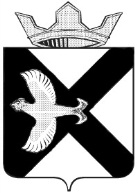 Боровская  поселковая  ДумаР Е Ш Е Н И Е25 апреля  2018 г.						                                   № 425п.БоровскийТюменского муниципального районаВ соответствии с Федеральным Законом от 06.10.2003. № 131-ФЗ «Об общих принципах организации местного самоуправления в Российской Федерации», Постановлением Правительства Тюменской области от 16.06.2009 № 163-п «Об установлении нормативов формирования расходов на оплату труда депутатов, выборных должностных лиц местного самоуправления, осуществляющих свои полномочия на постоянной основе, муниципальных служащих», руководствуясь Уставом муниципального образования п. Боровский, Боровская поселковая Дума РЕШИЛА:Внести в решение Боровской поселковой Думы от  30.09.2015 № 16 «Об условиях оплаты труда Главы муниципального образования поселок Боровский» (далее по тексту - Решение) следующие изменения:Пункт 3.2. изложить в новой редакции:«3.2. Дополнительные премии.В случае фактического увеличения собственных доходов местного бюджета (за исключением доходов, полученных бюджетом в виде безвозмездных поступлений) Главе муниципального образования по решению Боровской поселковой Думы может быть выплачена дополнительная премия в размере, не превышающем четырех должностных окладов.Оценка фактического увеличения собственных доходов местного бюджета производится в сравнении показателей поступления собственных доходов за отчетный финансовый год по отношению к предшествующему финансовому году или в сравнении показателей поступления собственных доходов за отчетный финансовый год по отношению к утвержденному плану.При оценке фактического увеличения собственных доходов местного бюджета за отчетный финансовый год по отношению к предшествующему финансовому году для сопоставимости данных показатели предшествующего финансового года приводятся в соответствие с условиями отчетного финансового года в части нормативов отчислений (в том числе дополнительных нормативов отчислений) в местные бюджеты от отдельных федеральных и (или) региональных налогов и сборов, налогов, предусмотренных специальными налоговыми режимами.Помимо дополнительной премии, указанной в абзаце втором настоящего пункта, в случае выделения из вышестоящего бюджета иных межбюджетных трансфертов на содержание органов местного самоуправления, Главе муниципального образования по решению Боровской поселковой Думы может быть выплачена дополнительная премия.Размер премии устанавливается в сумме, не превышающей выделенных из вышестоящего бюджета иных межбюджетных трансфертов на содержание органов местного самоуправления (с учетом начислений).»1.2. Пункт 4 изложить в новой редакции:«4. Произвести индексацию должностного оклада Главы муниципального образования, установленного пунктом 1 решения Боровской поселковой Думы от 30.09.2015 № 16 «Об условиях оплаты труда Главы муниципального образования поселок Боровский» на 4% с округлением до целого рубля в сторону увеличения.» 1.3. Пункты 4,5,6 в действующей редакции Решения считать соответственно пунктами 5, 6, 7.2. Настоящее решение вступает в силу со дня его подписания и распространяет свое действие на правоотношения, возникшие с 01.01.2018. Разместить настоящее решение на официальном сайте администрации муниципального образования посёлок Боровский в информационно коммуникационной сети «Интернет».Настоящее решение вступает в силу с момента подписания.Глава муниципального образования                                                   С.В. СычеваПредседатель Думы                                                                               А.А. КвинтО внесении изменений в решение Боровской поселковой Думы от 30.09.2015 № 16 “Об условиях оплаты труда Главы  муниципального образования поселок Боровский”